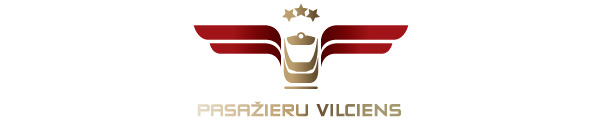 2018. gada 8. novembrī Informācija plašsaziņas līdzekļiemDaudzbērnu ģimenes 11. un 18. novembrī aicinātas bez maksas braukt visos vilcienu maršrutosŠogad Lāčplēša dienā 11. novembrī un Latvijas Republikas Neatkarības proklamēšanas simtajā gadadienā 18. novembrī daudzbērnu ģimenes locekļiem visos vilcienu maršrutos būs iespēja braukt bez maksas. Bezmaksas braukšanas biļeti šajās valsts svētku dienās daudzbērnu ģimenes locekļi varēs saņemt visās AS “Pasažieru vilciens” biļešu tirdzniecības kasēs vai vilcienā pie konduktora kontroliera, uzrādot 3+ Ģimenes karti un personu apliecinošu dokumentu vai skolēna/studenta apliecību. Derīgiem dokumentiem jābūt līdzi ne tikai biļetes iegādes brīdī, bet arī visa brauciena laikā. AS “Pasažieru vilciens” aicina lielģimenes izmatot šo iespēju visiem kopā pavadīt laiku vilcienā, apmeklējot sev tīkamos svētku pasākumus – koncertus, bruņoto spēku parādi, svētku salūtu – vai dodoties svinēt svētkus pie radiem. Atgādinām, ka pirmsskolas vecuma bērni drīkst braukt vilcienā tikai pilngadīgas personas pavadībā.Par PVUzņēmums ir dibināts 2001. gada 2. novembrī. Akciju sabiedrība Pasažieru vilciens ir vienīgais iekšzemes sabiedriskā transporta pakalpojumu sniedzējs, kas pārvadā pasažierus pa dzelzceļu visā Latvijas teritorijā. AS Pasažieru vilciens ir patstāvīgs valsts īpašumā esošs uzņēmums.Papildu informācijai:Agnese LīcīteAS „Pasažieru vilciens”Sabiedrisko attiecību daļas galvenā sabiedrisko attiecību speciālisteTālr: 29467009; E-pasts: agnese.licite@pv.lv